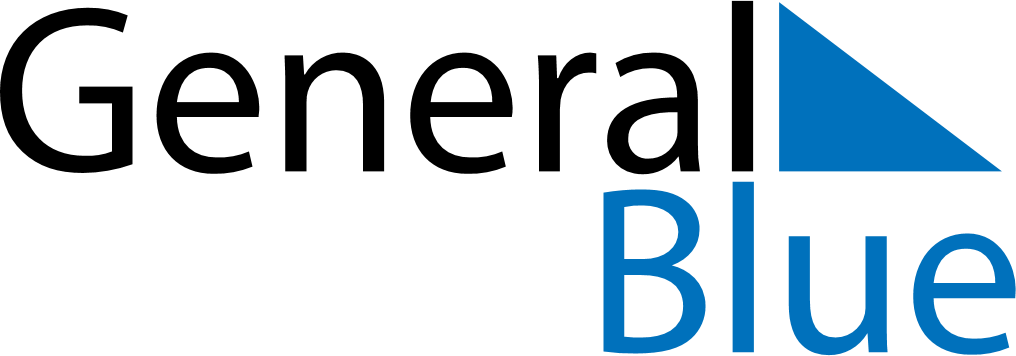 February 2030February 2030February 2030February 2030February 2030February 2030IrelandIrelandIrelandIrelandIrelandIrelandMondayTuesdayWednesdayThursdayFridaySaturdaySunday123St. Brigid’s Day45678910111213141516171819202122232425262728NOTES